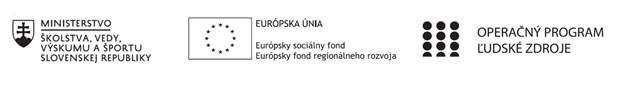 Správa o činnosti pedagogického klubu Príloha:Prezenčná listina zo stretnutia pedagogického klubuPríloha správy o činnosti pedagogického klubu                                                                                             PREZENČNÁ LISTINAMiesto konania stretnutia: ZŠ Sama CambelaDátum konania stretnutia: .....26. 4. 2021 ........Trvanie stretnutia: ...15,00 – 18,00 hod......Zoznam účastníkov/členov pedagogického klubu:Prioritná osVzdelávanieŠpecifický cieľ1.1.1 Zvýšiť inkluzívnosť a rovnaký prístup ku kvalitnému vzdelávaniu a zlepšiť výsledky a kompetencie detí a žiakovPrijímateľZákladná škola Sama Cambela, Školská 14, 976 13 Slovenská ĽupčaNázov projektuZvýšenie kvality vzdelávania na ZŠ Sama Cambela v Slovenskej ĽupčiKód projektu  ITMS2014+312011R070Názov pedagogického klubu 5.6.2. Pedagogický klub - čitateľské dielne s písomným výstupomDátum stretnutia  pedagogického klubu26.04. 2021  Miesto stretnutia  pedagogického klubuZŠ Sama Cambela, Slovenská ĽupčaMeno koordinátora pedagogického klubuMgr. Marcela KramcováOdkaz na webové sídlo zverejnenej správyhttp://www.zsslovlupca.edu.sk/Manažérske zhrnutie:Kľúčové slová:Sebahodnotenie, spätná väzba, dotazník, úlohy na porozumenie textuV období návratu žiakov k prezenčnej forme vyučovania po šesťmesačnom dištančnom vzdelávaní žiaci reflektovali svoje názory na prácu s textami na rozvoj čítania s porozumením, úlohami na rozvoj čitateľskej gramotnosti a všeobecný význam čítania s porozumením. Dotazníkové položky sa týkali názoru žiakov na čítanie, zdrojov textov, ktoré čítajú, ich subjektívneho názoru na úlohy k textom, ktoré mali vypracovať. Najmä v čase dištančného vzdelávania, keď boli takouto formou realizované aj hodiny Čitateľských dielní, bolo potrebné zistiť, ako vnímali žiaci takúto formu rozvoja čitateľskej gramotnosti, či bola ponuka úloh dostatočne pestrá a zaujímavá. Zistené závery sa môžu vnímať aj ako priebežné hodnotenie (žiaci odpovedali v priebehu školského roka, v priebehu navštevovania ročníkov nižšieho stredného vzdelávania), zároveň ako prognózujúce – odpovedali s vedomím, že ich terajšie odpovede budú  brané do úvahy pri zadávaní ďalších úloh na rozvoj čítania s porozumením. Zistenia z dotazníka sme sumarizovali a zistili, čo žiaci hodnotia pozitívne a čo negatívne. Výsledky dotazníka sú zároveň reflexiou práce učiteľov slovenského jazyka zo strany žiakov. Hlavné body, témy stretnutia, zhrnutie priebehu stretnutia: Dotazník s názvom Čítame doma i v škole bol žiakom 5. – 8. ročníka sprístupnený prostredníctvom portálu bezkriedy v týždni 19. – 23. apríla 2021. Odpovedalo naň 111 respondentov z približne 160 žiakov príslušných ročníkov, čo je dostatočne reprezentatívna vzorka odpovedí. Hlavnou náplňou zasadnutia klubu Čitateľských dielní bolo vyhodnotenie odpovedí, diskusia o zistených názoroch žiakov a námety na ďalšiu prácu pri rozvíjaní čitateľskej gramotnosti žiakov, keďže tieto žiacke odpovede poskytli spätnú väzbu vyučujúcim a zároveň sú vyjadrením žiackych preferencií pri práci s textami.Na prvú otázku Rád čítaš?   odpovedalo 72% žiakov kladne, necelých 28 žiakov záporne. Odpovede potvrdzujú zistenia s predchádzajúcich žiackych dotazníkov, ktoré preukázali obľúbenosť čítania u detí vo všetkých ročníkoch.Druhá otázka sa týkala zdrojov textov, ktoré najčastejšie žiaci čítajú (mohli označiť dve možnosti). Poradie je nasledujúce: 1. internet so 62%, 2. umelecká literatúra so 43 percentami, 3. encyklopédie a iná vecná literatúra s 32,4%, 4. učebnice s 30 %,  5. noviny a časopisy s necelými 28%. Iné zdroje textov žiaci neuviedli, hoci mali takúto možnosť. Z odpovedí vyplýva, že (nie prekvapivo) sa internet objavil na prvom mieste (berieme do úvahy aj dlhé obdobie dištančného vzdelávania a výrazne viac času, ktorý žiaci strávili pri počítači). Pomerne veľa žiakov číta aj vecnú literatúru (okrem povinných učebníc aj encyklopédie), z toho vyplýva aj potreba zaraďovať do nácviku čítania s porozumením aj prácu s vecnými textami. 43% respondentov (48 žiakov) uviedlo, že číta umeleckú literatúru – to je menej ako polovica respondentov. Je to pomerne nízky počet, predpokladáme, že príčinou je dištančné vzdelávanie – počas prezenčného vzdelávania na hodinách literatúry sú žiaci viac motivovaní čítať beletriu, prezentujú prečítané knihy, rozprávajú sa o nich – táto možnosť v uplynulom období nebola. 
V tretej otázke 67,6% žiakov uviedlo, že má v škole počas prezenčného vyučovania možnosť čítať knihy podľa vlastného výberu. Predpokladáme, že žiaci mysleli hodiny Čitateľských dielní, kde sú niektoré hodiny venované čítaniu kníh podľa vlastného výberu. Viacerí žiaci si do školy nosia knihy z domu a čítajú cez prestávky. Okrem toho majú žiaci možnosť voľne si požičať knihy z vitríny na chodbe v rámci programu – „požičaj si – prečítaj – prines späť“. Ďalšia časť dotazníka sa venovala zisteniu názorov žiakov na úlohy na porozumenie čítanému textu. Štvrtá otázka sa týkala obľúbenosti rôznych typov úloh – žiaci mali možnosť označiť dve možnosti. Z odpovedí vyplynulo, že žiaci uprednostňujú zatvorené otázky a voľbu odpovedí pred otvorenými otázkami a tvorbou odpovedí. Najobľúbenejšie sú zatvorené otázky s výberom možností (označilo 89 žiakov), na druhom mieste je overovanie správnosti tvrdení (z textu vyplýva/nevyplýva)  (označilo 70 žiakov), na 3. mieste sú otvorené otázky k textu (tvorba odpovede) – označilo len 36 žiakov a transformácia textu (zmena formy textu, žánru) je prijateľná pre 9 žiakov. Predpokladáme, že obľuba úloh s výberom odpovede vyplýva z ich zdanlivo nižšej náročnosti (žiaci môžu odpoveď tipovať) alebo z prevahy takéhoto typu úloh pri práci s textami – takýto typ úloh prevažuje v celoslovenských testovaniach, donedávna tvoril 100% všetkých testových úloh v T9 a T5. 
Z odpovedí v piatej otázke vyplynulo, že najviac žiakov (63%) hodnotí úlohy k textu ako primerane náročné, 27% žiakov ako ľahké, 7% ako náročné, necelé 3% ako veľmi náročné a necelé 2% ako veľmi ľahké. 
Šiesta otázka zisťovala názory žiakov na pútavosť úloh k textu. 65% žiakov hodnotí úlohy ako zaujímavé, 28% ako nudné, 4,5% ako veľmi zaujímavé a 2,7% (3 žiaci) ako veľmi nudné. Pomerne vysoký počet žiakov, ktorých riešenie úloh k čítaným textom zaujíma, je potešujúce zistenie. Následnou diskusiou so žiakmi sa budeme snažiť zistiť príčinu „nudnosti“ zadaní – či je to určitý typ úloh, ktorý žiakov nezaujíma, alebo ich odrádza ľahkosť a nenáročnosť úloh.
Čo sa týka časovej dotácie na riešenie úloh k textom, 43% žiakov čas väčšinou postačuje, 28% nie vždy postačuje, 25% ho považuje za dostatočný, 3 žiaci ho nikdy nepostačujú za dostatočný. Jeden žiak/žiačka doplnil/a odpoveď „podľa toho, aké dlhé sú úlohy a koľko je tam otázok“. Na zistenia bude opäť nadväzovať diskusia so žiakmi po konkrétnych aktivitách zameraných na prácu s textom, aby sa zistilo, aký typ úloh je pre žiakov časovo náročnejší. 
Z ôsmej otázky vyplynulo, že 27% žiakov uprednostňuje pri práci s textom skupinové formy práce, 25% radšej pracuje samostatne a najväčšia skupina žiakov takmer 48% rada organizačné formy práce strieda. Posledné dve otázky sa týkali názoru žiakov na to, nakoľko svoju schopnosť porozumieť čítaným textom uplatňujú v iných školských predmetoch, príp. v každodennom mimoškolskom živote a či má podľa nich čítanie s porozumením vplyv na ich školský prospech. Z odpovedí vyplýva, že žiaci si uvedomujú význam nácviku čitateľských zručností: 72% uviedlo, že využíva čítanie s porozumením aj v iných premetoch a v každodennom živote. 89% sa domnieva, že čítanie s porozumením má vplyv na školský prospech.Dotazník bol odstupný na tomto odkaze: https://docs.google.com/forms/d/e/1FAIpQLSfzArpx7MxBFNt3ZRh5xB5Y-WcBNy5Yw5joPuOoqUSxSR36GA/viewform?usp=sf_link Závery a odporúčania:Výsledky dotazníka poskytli vyučujúcim slovenského jazyka a literatúry spätnú väzbu na prácu s textami pri rozvoji čitateľskej gramotnosti. V období dištančného vzdelávania mali žiaci veľa možností rozvíjať čítanie s porozumením – často pracovali s pracovnými listami a následne si overovali správnosť odpovedí. Z výsledkov dotazníka, na ktorý odpovedali krátko po obnovení prezenčného vyučovania vyplýva, že si uvedomujú zmysluplnosť a užitočnosť správneho porozumenia čítaným textom, čo je dobrým východiskom pre ďalšiu prácu v rámci rozvoja čitateľskej gramotnosti – žiaci majú vnútornú motiváciu na takýchto úlohách pracovať. Ďalším motivačným činiteľom je vzbudenie záujmu o takéto úlohy – o to sa vyučujúci snažia výberom pútavých textov, ale aj nácvikom rôznych čitateľských stratégií. Priestor na zlepšenie ponúka 28% žiakov, ktorí úlohy na prácu s textom pokladajú za nudné. Následnou diskusiou budeme zisťovať, čo je príčinou takejto voľby odpovede. Z ostatných odpovedí vyplynulo, že pri nácviku čítania s porozumením je vhodné striedať organizačné formy práce, náročnosť aj časová dotácia na riešenie úloh je pre žiakov prijateľná. Vhodné je proporčne zaraďovať úlohy na výber odpovede a tvorbu odpovede. Nadviazať sa dá aj na kladný vzťah detí k čítaniu, podporovať čítanie kníh podľa vlastného výberu a najmä čítanie beletrie. Sebahodnotenie žiaka (aspoň krátke) by malo nasledovať po každej aktivite zameranej na čítanie s porozumením.Vypracoval (meno, priezvisko)PhDr. Jana JamriškováDátum26.4. 2021Podpis............................Schválil (meno, priezvisko)............................Dátum............................Podpis............................Prioritná os:VzdelávanieŠpecifický cieľ:1.1.1 Zvýšiť inkluzívnosť a rovnaký prístup ku kvalitnému vzdelávaniu a zlepšiť výsledky a kompetencie detí a žiakovPrijímateľ:Základná škola Sama Cambela, Školská 14, 976 13 Slovenská ĽupčaNázov projektu:Zvýšenie kvality vzdelávania na ZŠ Sama Cambela v Slovenskej ĽupčiKód ITMS projektu:312011R070Názov pedagogického klubu:5.6.2. Pedagogický klub - čitateľské dielne s písomným výstupomč.Meno a priezviskoPodpisInštitúcia1.Mgr. Marcel HlaváčZŠ Sama Cambela2.PhDr. Jana JamriškováZŠ Sama Cambela3.Mgr. Marcela KramcováZŠ Sama Cambela